  Формирование целостной            картины мира. 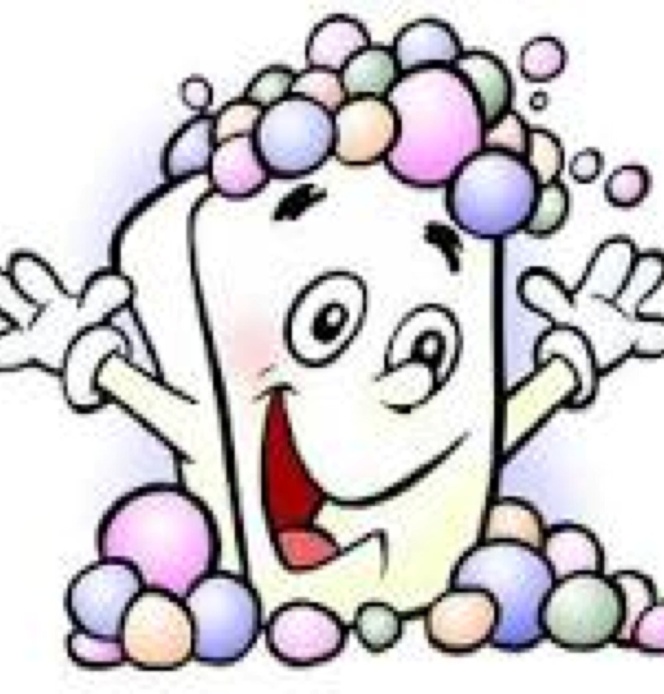 Дидактическая игра«Вредно – полезно».* На стол можно поставить два подноса или блюда. * Рядом с ними положить два смайлика: к первому – веселый, ко второму – грустный.* Ребенку предлагается доставать по одному продукту из волшебного мешочка (коробки) и раскладывать их на поднос или в блюдо, с веселый смайликом – полезные, с грустным – вредные.  (Морковь, Яблоко, Апельсин, Лимон, Банан, Огурец, Сладкий перец, Редис) (Кока-кола, конфета, леденцы, Чупа-чупс, чипсы, Сухарики, жвачка)Загадки для детей1. Чтоб грязнулею не быть, следует со мной дружить,Пенное, душистое, руки будут чистыми. (Мыло)  2. Оказались на макушке два вихра и завитушки.Чтобы сделать нам причёску, надо что иметь? (Расческа)3. Вафельное и полосатое, ворсистое и мохнатое,Всегда под рукою, что это такое? (Полотенце)4. Если руки наши в ваксе, если на нос сели кляксы,Кто тогда нам первый друг, снимет грязь с лица и рук?Без чего не может мама ни готовить, ни стирать,Без чего, мы скажем прямо, человеку умирать?Чтобы лился дождик с неба, чтоб росли колосья хлеба,Чтобы плыли корабли, жить нельзя нам без (Вода)5. В тюбике она живет,Змейкой из него ползет,Неразлучна с щеткой частоМятная зубная. (паста)6. И сияет, и блестит,Никому оно не льстит,А любому правду скажет,Всё как есть ему покажет. (зеркало)7. Костяная спинка, жестяная щетинка,с мятной пастой дружит, нам усердно служит. (Зубная щетка)После отгадывания загадок, побеседуйте с детьми.- Скажи, пожалуйста, для чего нужны эти предметы?-Как можно одним словом назвать все эти предметы (Предметы личной гигиены)